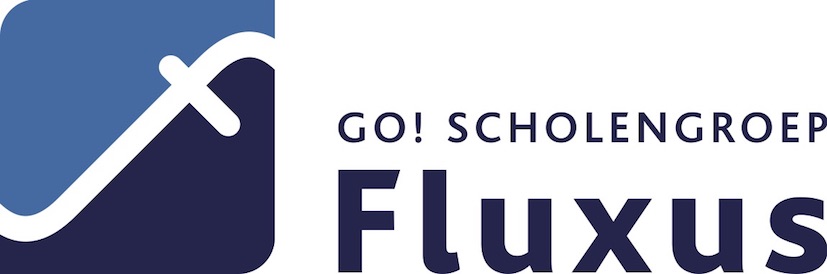 Addendum schoolreglementBeste oudersZoals we reeds meedeelden, behoort uw school tot de nieuwe scholengroep Fluxus. Hierdoor zijn er administratieve aanpassingen nodig aan het schoolreglement. Inhoudelijk verandert er niets, maar sommige contactgegevens werden aangepast aan de nieuwe situatie. Daarnaast is een toevoeging voorzien naar aanleiding van de start van de ondersteuningsnetwerken in het kader van het M-decreet binnen het onderdeel ‘CLB en M-decreet’. Voor een specifiek aantal leerlingen is dit van onderdeel belang.Dit addendum voegen we toe aan het schoolreglement dat u reeds ondertekende.SchoolbestuurDe scholengroepen en de Raad zijn de inrichtende macht van het Gemeenschapsonderwijs (hierna ‘GO! onderwijs van de Vlaamse Gemeenschap’ genoemd). Vanaf nu werken scholengroep Kempen en scholengroep Kla4 samen verder als scholengroep Fluxus.Bezoek onze website voor meer informatie: http://www.scholengroepfluxus.be Adres van de scholengroep: Scholengroep Fluxus Grote Markt 52, 2300 Turnhout Algemeen directeur: Dirk Van HaverTelefoon: 014 / 47 10 60 Fax: 014 / 47 10 65 E-mailadres: info@scholengroepfluxus.beScholengemeenschapOnze school behoort tot één van de twee scholengemeenschappen BaO waaruit scholengroep Fluxus bestaat:scholengemeenschap BaO Fluxus regio Kempenscholengemeenschap BaO Fluxus regio Lier/Edegem/Mortsel13.1.2 Waar kun je met een klacht terecht?De eerste stap bestaat erin om de klacht rechtstreeks aan de directeur van de betrokken school of instelling te bezorgen en samen naar een oplossing te zoeken. Lukt dit niet en kom je na overleg met de directeur niet tot een akkoord - of gaat de klacht over het optreden van de directeur zelf - dan kun je vervolgens formeel een klacht indienen bij de algemeen directeur van de scholengroep, Grote Markt 52 2300 Turnhout, teL. 014 47 10 60 of via klachtencoördinator Ann Van Gestel (annvangestel@scholengroepfluxus.be).Subitem ‘CLB en M-decreet’Opdrachten inzake verslaggeving voor leerlingen met specifieke onderwijsbehoeften (M-decreet)Het doel van onderwijs is bij elke leerling maximale vooruitgang te realiseren. Het doel is elke leerling het gemeenschappelijk curriculum te laten volgen. Het gemeenschappelijk curriculum bevat de leerdoelen die je hiervoor moet bereiken. Het gaat over alles wat je moet kennen en kunnen om een diploma of studiebewijs te krijgen. Leerlingen die een ‘gemeenschappelijk curriculum’ volgen en hiervoor slagen, hebben recht op een getuigschrift of diploma. Om bij elke leerling maximale vooruitgang te realiseren en elke leerling het gemeenschappelijk curriculum te laten volgen, hebben leerlingen recht op aanpassingen die het hen mogelijk maken om dat doel te bereiken.Deze aanpassingen moeten dan wel redelijk zijn.  Meestal volstaan stimulerende en of compenserende en of remediërende en of dispenserende maatregelen (STICORDI-maatregelen) om tot redelijke aanpassingen te komen. Soms is er ondersteuning vanuit het buitengewoon onderwijs (via een ondersteuningsteam) nodig, om de aanpassingen redelijk of haalbaar te maken voor het schoolteam. Voor sommige leerlingen zijn de aanpassingen die nodig zijn om de leerdoelen te halen niet mogelijk of onvoldoende. Deze leerlingen kunnen een individueel aangepast curriculum volgen in het gewoon onderwijs, en ook dan kunnen ze  ondersteuning vanuit het buitengewoon onderwijs (via een ondersteuningsteam) krijgen. Als het voor zo’n leerling niet mogelijk is om het gemeenschappelijk curriculum in het gewoon onderwijs te volgen, kan hij indien nodig overstappen naar het buitengewoon onderwijs. Men kan ook onmiddellijk voor buitengewoon onderwijs kiezen (zie ook verder: Buitengewoon onderwijs).Ondersteuning voor leerlingen met specifieke onderwijsbehoeften in het gewoon onderwijs:  hulp vanuit het buitengewoon onderwijs via het ondersteuningsnetwerkEen nieuw model van ondersteuningVanaf 1 september 2017 treedt een nieuw ondersteuningsmodel in werking voor de ondersteuning van leerlingen met specifieke onderwijsbehoeften in het gewoon onderwijs. In een ondersteuningsnetwerk brengen scholen voor gewoon onderwijs en scholen voor buitengewoon onderwijs de expertise samen om leerlingen met specifieke onderwijsbehoeften en de leraren(teams) die met deze leerlingen werken, te ondersteunen. Sommige leerlingen met specifieke onderwijsbehoeften kunnen gewoon onderwijs volgen met hulp via ondersteuning vanuit een ondersteuningsteam. Scholen voor gewoon onderwijs en scholen voor buitengewoon onderwijs bundelen vanaf dan hun expertise om die leerlingen en de leraren(teams) nog beter te ondersteunen en aan hun noden tegemoet te komen. Ondersteuning vanuit een ondersteuningsnetwerk: na buitengewoon onderwijs of vanuit extra onderwijsbehoeften in het gewoon onderwijsLeerlingen met een (inschrijvings)verslag of gemotiveerd verslag type basisaanbod, 3, 9 of 7 (spraak-of taalstoornis) en hun leerkrachten worden vanaf 1 september 2017 via de  ondersteuningsteams ondersteund in de school voor het gewoon onderwijs. Binnen het ondersteuningsnetwerk zal nagegaan worden hoe de best mogelijk ondersteuning voor betrokken leerlingen in gewoon onderwijs voorzien kan worden. Binnen het GO! zal een school voor gewoon onderwijs alle aanmeldingen van ondersteuningsnoden melden aan het ondersteuningsnetwerk. Zij doet met andere woorden de aanmeldingen van zowel de types 2,4,6 en 7 (auditief) als voor de types basisaanbod, 3,9 of 7 (spraak- of taalstoornis). Een leerling kan op  deze extra ondersteuning aanspraak maken op twee manieren:De leerling volgde les in het buitengewoon onderwijs en keert terug naar het gewoon onderwijs. De leerling volgde geen les in het buitengewoon onderwijs. Na overleg tussen school, ouders en CLB besluit men dat de leerling extra hulp bovenop STICORDI-maatregelen kan gebruiken.Ondersteuning na terugkeer uit het buitengewoon onderwijsNa terugkeer uit het buitengewoon onderwijs kan extra ondersteuning worden toegekend. Dit is niet altijd en automatisch zo. Wie in aanmerking komt wordt omschreven in de regelgeving. Bovendien gaat het CLB na of de school en de leerling ondersteuning nodig hebben. Men gaat ook na of deze ondersteuning wel voldoende is voor leerling en schoolteam. Het CLB doet dit in overleg met ouders en school, door middel van een ‘handelingsgericht diagnostisch traject’ (zie 9.3.3.). Zaken die meespelen kunnen bijvoorbeeld zijn: de vorderingen die de leerling maakte in zijn vroegere school, zijn mogelijkheden, het advies dat gegeven werd over het verder volgen van buitengewoon onderwijs, de aanpassingen die de school kan doen, enz.  Als de leerling het gemeenschappelijk curriculum kan volgen, heft het CLB het oude verslag dat toegang gaf tot het buitengewoon onderwijs definitief op. Het CLB maakt dan een ander officieel document op: een ‘gemotiveerd verslag’. Het CLB doet dat in samenspraak met school, ouders of leerling, e.a. Dit gemotiveerd verslag is nodig om de extra ondersteuning te krijgen.Een leerling die les volgde in het type basisaanbod van het buitengewoon onderwijs (voor meer uitleg over de types van het buitengewoon onderwijs: zie verder), moet tijdens het voorgaande schooljaar minstens negen maanden les gevolgd hebben in dit type buitengewoon onderwijs om in aanmerking te komen voor ondersteuning.Als de leerling het gemeenschappelijk curriculum niet kan volgen, wordt het oude verslag dat toegang geeft tot het buitengewoon onderwijs niet opgeheven. De school kiest er dan voor om na overleg met CLB en ouders een individueel aangepast curriculum uit te tekenen. Ze maakt daarbij leerdoelen op maat van de leerling. Het doel is de leerling zo ver mogelijk in zijn ontwikkeling te krijgen. Een getuigschrift behalen is niet de eerste prioriteit, maar is ook niet uitgesloten. Het individueel aangepast curriculum kan – indien nodig en als de wetgeving dit toelaat – ondersteund worden met bijkomende hulp vanuit het buitengewoon onderwijs.Van gewoon onderwijs naar gewoon onderwijs met ondersteuningSommige leerlingen kunnen onmiddellijk ondersteuning krijgen, zonder eerst in het buitengewoon onderwijs les gevolgd te hebben. Wie daarvoor in aanmerking komt, staat duidelijk omschreven in de regelgeving. Hierover kan je meer informatie krijgen bij het CLB.Het CLB maakt een officieel document op:  een verslag of een gemotiveerd verslag. Zonder dit verslag of gemotiveerd verslag kan de ondersteuning niet worden opgestart. Het CLB maakt dit verslag of gemotiveerd verslag op in samenspraak met school, ouders of leerling, e.a.Om in aanmerking te komen voor ondersteuning type basisaanbod, moet je eerst negen maanden les hebben gevolgd in het voorgaande schooljaar in het buitengewoon onderwijs.Buitengewoon onderwijsWat is buitengewoon onderwijs?Soms besluiten school, ouders en CLB dat de aanpassingen die nodig zijn om een leerling het gemeenschappelijk curriculum in het gewoon onderwijs te laten volgen, niet volstaan of onredelijk zijn. Zij doen dat in principe altijd na een ‘handelingsgericht diagnostisch traject’ (zie 9.3.3.). Men besluit dan de leerling een recht op toegang tot buitengewoon onderwijs toe te kennen. Buitengewoon onderwijs volgen is een recht. Het kan slechts heel zelden verplicht worden. Terugkeren uit buitengewoon onderwijs naar gewoon onderwijs is altijd mogelijk. Soms zijn er hierbij bijzondere voorwaarden.Het buitengewoon basisonderwijs is verdeeld in verschillende types. In het buitengewoon secundair onderwijs zijn er types en onderwijsvormen. In elk type en in elke onderwijsvorm zijn er bijzondere aandachtspunten. Meer informatie over scholen die buitengewoon onderwijs organiseren vind je via: www.onderwijskiezer.be. Verslag voor toelating tot het buitengewoon onderwijsAls de ouders ermee akkoord zijn dat de nodige aanpassingen onvoldoende of onredelijk zijn, dan maakt het CLB een verslag voor de toelating tot het buitengewoon onderwijs. Als ouders niet akkoord gaan, blijft het CLB streven naar een gezamenlijk genomen besluit over het al dan niet schrijven van een verslag. Enkel als dit echt niet lukt, kan het CLB beslissen een verslag te schrijven zonder het akkoord van de ouders. Het verslag is eigendom van de ouders. De ouders kunnen vrij een school kiezen. Ze kunnen het verslag gebruiken om hun kind in te schrijven in een school voor gewoon onderwijs of in een school voor buitengewoon onderwijs. In het buitengewoon onderwijs kan je wel enkel inschrijven in een school die een aanbod heeft dat vermeld wordt op het verslag van het CLB: een bepaald type buitengewoon onderwijs, en voor het buitengewoon secundair onderwijs ook een opleidingsvorm.De toelating tot het buitengewoon onderwijs kan geëvalueerd worden. Dit betekent dat men nagaat of de toelating tot het buitengewoon onderwijs nog steeds nodig is. Wanneer dit niet  meer nodig is, kan het verslag worden opgeheven. Hierbij geldt het volgende:Het CLB kan op eigen initiatief, op vraag van de ouders of van de school, het verslag opheffen. Vooraleer we het verslag opheffen, is er overleg.Als een kind les volgt in het type basisaanbod, dan moeten de school voor buitengewoon onderwijs en het CLB van die school de toegang tot het buitengewoon onderwijs type basisaanbod evalueren. Zij doen dat na maximum twee schooljaren in het buitengewoon basisonderwijs, en ten laatste na de opleidingsfase in het buitengewoon secundair onderwijs. Ook bij deze evaluatie streeft het CLB naar een gezamenlijk genomen besluit: slechts indien het echt niet anders kan, neemt het CLB een besluit dat niet strookt met de mening van de ouders.Soms besluit men dat de leerling beter nog langer les volgt in de school voor buitengewoon onderwijs. Dan maakt het CLB een nieuw verslag. Heel uitzonderlijk maakt het CLB op eigen initiatief een verslag op.Soms heft men het verslag op. Het kan niet meer gebruikt worden om ingeschreven te blijven of in te schrijven in een school voor buitengewoon onderwijs. De leerling moet dan terug les volgen in het gewoon onderwijs. Hier kan hij ondersteuning krijgen (zie boven). Meningsverschillen?Alvorens zich tot andere instanties te wenden, is het belangrijk om terug met CLB-medewerkers, de CLB-directeur, de school en eventuele andere partners in overleg te gaan. Vaak leidt dit tot oplossingen. Ook hier blijft het CLB het welzijn van de leerling centraal stellen. Ouders kunnen een bemiddelingsverzoek indienen bij de Vlaamse Bemiddelingscommissie als er discussie is over de inhoud of het al dan niet afleveren van een verslag. Als er onenigheid is over de redelijkheid van aanpassingen kunnen ouders dit melden bij Unia. Onenigheid over het afleveren van een verslagBij onenigheid tussen ouders, school en CLB over de inhoud of het al dan niet afleveren van het verslag kan een van de betrokken partijen het initiatief nemen om een beroep te doen op een Vlaamse BemiddelingscommissieDe commissie bemiddelt om een consensus te bereiken tussen de partijen. Een bemiddelingsverzoek kan alleen worden ingediend nadat het CLB samen met alle betrokkenen nader bekeken heeft wat de leerling nodig heeft, en of de nodige aanpassingen onvoldoende of onredelijk zijn. Als de ouders de vraag om bemiddeling willen stellen, moeten ze eerst de procedures van de school of het CLB doorlopen. Ouders dienen eerst te melden aan de directeur van het CLB dat ze niet akkoord zijn met het besluit dat het CLB wil nemen.Je CLB-medewerker kan je hier meer informatie over geven.Betwisting in verband met redelijkheid van aanpassingenBij betwisting in verband met de redelijkheid van aanpassingen kunnen ouders zich wenden tot Unia. Unia is het onafhankelijke mechanisme voor België voor de bekendmaking, bescherming en opvolging van de implementatie van het VN-Verdrag inzake de Rechten van Personen met een Handicap. Wie vragen heeft over het M-decreet, over redelijke aanpassingen, of wie melding wil maken van problemen om redelijke aanpassingen te verkrijgen, kan Unia bereiken via: http://www.unia.be/nl/contact-opnemen-met-unia. 